Keyboard Technique for Non-Majors Placement Exam Study Guide(MUS 1171, MUS 1172, MUS 2271, MUS 2272)Section I: Prepared Solo or AccompanimentChoose one complete solo piece that is at least 32 measures long. Please see Alfred’s Group Piano for Adults Books 1 and 2 for references. Section II: TechniqueBe prepared to play all major and minor (natural, harmonic, and melodic) scales hands together for 1-2 octaves. MM = 80, play 8th-notes.Be prepared to play all major and minor arpeggios.Be prepared to play dominant seventh arpeggios in any key. Be prepared to play diminished seventh arpeggios starting on any note. Accuracy of notes and fingerings are required.Section III: Chord ProgressionsBe prepared to play the following chord progressions using in the keys listed.The RH should play three-voice chords while the LH plays the root (single note).Proper voice-leading should be observed.  MUS 1171-1172:	1) I-IV64-I-V65-I for all major keys 	2) I-vi-IV-ii6-V7-I in major keys through 4 sharps and 4 flats	3) I-IV-vii°-iii-vi-ii-V-I in all major keys through 4 sharps and 4 flatsMUS 2171-2172:	4) I-V7/IV-IV-V7-I in major keys through 4 sharps and 4 flats	5) I-IV-V7/V-V7-I in major keys through 4 sharps and 4flats	6) I-ii6-I64-V7-I LH only in major keys through 4 sharps and 4 flats	7) Descending 5th progression in major keys through 4 sharps and 4 flatsExample: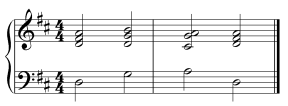     D Major:     I               IV               V              ISection IV: Sight-ReadingAn easy-moderate excerpt (8-12 measures) will be given at the time of the test. Section V: Transpostion:Transpose a short excerpt (8-12 measures) to the designated key. Play the NEW key only.